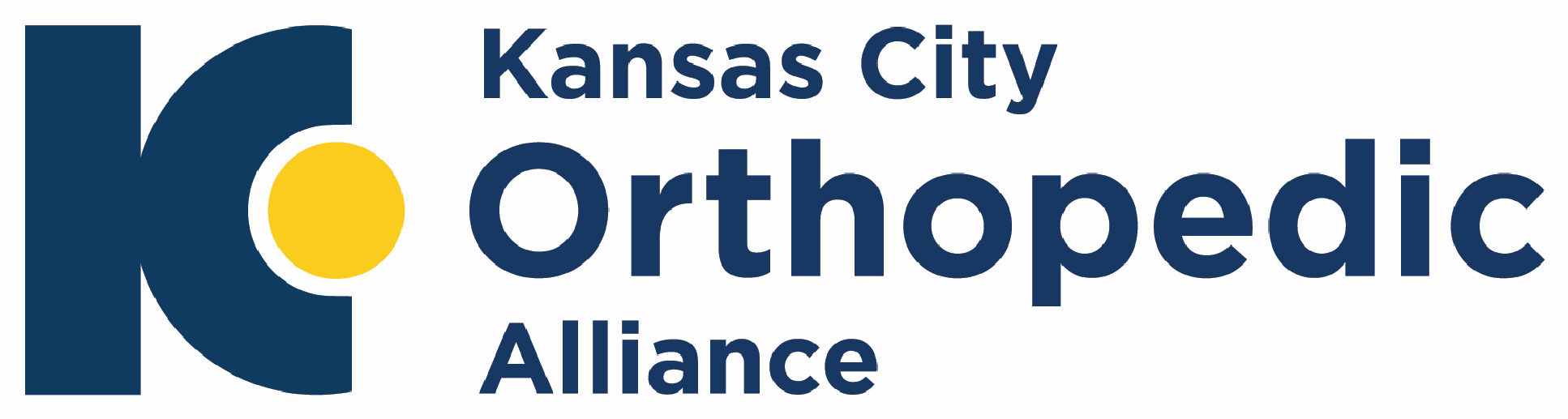 H. Scott Ellsworth, MDRehabilitation Protocol: RTSA for Fracture Phase I (0-6 weeks): Protect the Tuberosity RepairWeeks 0-2Sling at all times except for showering, eating, and exercisesElbow, wrist, and finger ROMPendulums and shoulder shrugsStrict NWB to operative extremityWeeks 2-6Begin PROM and AAROM with pulleys and wand exercisesROM limits: FE 130 degrees, ER 30 degreesNO IR/extension behind the back5lbs lifting restriction at waist levelNo pushing off with the operative armPhase II (6-12 weeks): Advance ROMLifting restriction of 5 lbsScapular stabilizer and strengtheningAdvance AAROM and PROMFlexion and scapular plane elevation to toleranceER to 45 degreesExtension ROM to 30 degreesGentle IR stretchingPhase III (12+ weeks): Return to Full Activity Discontinue lifting restrictionsAdvance shoulder ROM as tolerated in all planesMay initiate rotator cuff strengtheningContinue scapular stabilizer strengtheningContinue scapular stabilizer strengtheningIncorporate low level functional activities at 12 weeks Swimming, water aerobics, light tennis, etc…Higher level activities at 16 weeks H. Scott Ellsworth, MD		kcorthoalliance.com			3651 College Blvd.Shoulder & Elbow Surgery		hscottellsworthmd.com		Leawood, KS. 66211					(913)- 319- 7600